Minutes of School Council Meeting 6/1/23Welcome and IntroductionAs it was the first meeting of the new year, all the children introduced themselves and told each other what they liked about their Christmas holiday.Update on playground project: Mr Berrow has compiled the art suggestions to decorate the new library and as soon as the weather improves it will be painted.  See below for design.Mr Satchwell introduced the idea for this term’s project.  The timber trail on the playground is very old and needs to be replaced.  The council discussed options and decided that they would like to ask the classes what should replace it.  Once feedback has been received, a decision about which one to install will be made.AOB – The issue of increased food waste at lunchtime was brought up.  A discussion took place about why? What could be done.  Suggestions included: reducing portion size, posters reminding children to eat more, reusing waste and asking children about future menu choices based on likes.  It was a great discussion and it was agreed we would discuss our next steps before Mr Satchwell meets the caterers later in January.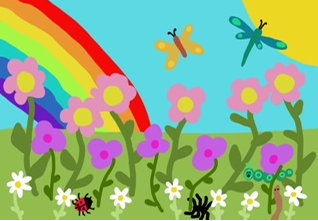 